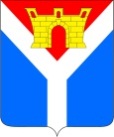 АДМИНИСТРАЦИЯ УСТЬ-ЛАБИНСКОГО ГОРОДСКОГО ПОСЕЛЕНИЯ УСТЬ-ЛАБИНСКОГО РАЙОНА П О С Т А Н О В Л Е Н И Еот 05.04.2020г.                                                                                                        № 248город Усть-ЛабинскО внесении изменений в постановление администрации  
Усть-Лабинского городского поселения Усть-Лабинского района 
от 1 апреля 2020 года № 232 «О внесении изменений в график движения муниципальных маршрутов регулярных пассажирских перевозок 
на территории Усть-Лабинского городского поселения 
Усть-Лабинского района»Руководствуясь Указом Президента Российской Федерации от 2 апреля 2020 года № 239 «О мерах по обеспечению санитарно-эпидемического  благополучия населения на территории Российской Федерации в связи 
с распространением новой коронавирусной инфекции (COVID-19)», постановлением главы администрации (губернатора) Краснодарского края 
от 5 апреля 2020 года № 194 «О продлении срока ограничительных мероприятий (карантина) на территории Краснодарского края и о внесении изменений в постановление главы администрации (губернатора) Краснодарского края от 31 марта 2020 года 
№ 185 «О введении ограничительных мероприятий (карантина) режима 
на территории Краснодарского края», п о с т а н о в л я ю:1. Внести изменения в постановление администрации Усть-Лабинского городского поселения Усть-Лабинского района от 1 апреля 2020 года № 232 «О внесении изменений в график движения муниципальных маршрутов регулярных пассажирских перевозок на территории Усть-Лабинского городского поселения Усть-Лабинского района», изложив приложение к нему в новой редакции согласно приложению.2. Отделу по общим и организационным вопросам администрации Усть-Лабинского городского поселения Усть-Лабинского района (Владимировой) обнародовать настоящее постановление путем размещения его на официальном сайте администрации Усть-Лабинского городского поселения Усть-Лабинского района в сети Интернет www.gorod-ust-labinsk.ru 3. Контроль за выполнением настоящего постановления возложить на исполняющего обязанности заместителя главы Усть-Лабинского городского поселения Усть-Лабинского района (Магамадова).4. Постановление вступает в силу со дня его подписания.ГлаваУсть-Лабинского городского поселенияУсть-Лабинского района                                                                 С.А. ГайнюченкоПриложениек постановлению администрации 
Усть-Лабинского городского поселения Усть-Лабинского района
от 05.04.2020 г.  № 248График  движения муниципальных маршрутов регулярных пассажирских перевозок на территории Усть-Лабинского городского поселения Усть-Лабинского района в период с 05.04.2020 по 12.04.2020Исполняющий обязанности заместителя главыУсть-Лабинского городского поселенияУсть-Лабинского района                                                                                                                                                          Р.А. Магамадов№ п/пНомер маршрутаМаршрут движенияУтроУтроВечерВечер№ п/пНомер маршрутаМаршрут движенияВремя отправки по маршрутуВремя завершения движения по маршрутуВремя отправки по маршрутуВремя завершения движения по маршрутуПримечание1.Маршрут № 1«ул. Южная – центр - ул. Звездная»7.008.0018.0019.00Начало движения по маршруту ул. Южная 2.Маршрут № 2«ул. Звездная – центр - ул. Южная»7.008.0018.0019.00Начало движения по маршруту ул. Звездная3. Маршрут № 3«ул. Строительная (пос. сахарного завода) – центр - ул. Красноармейская (мкр. «Виноградники»)»7.008.0018.0019.00Начало движения по маршруту ул. Строительная